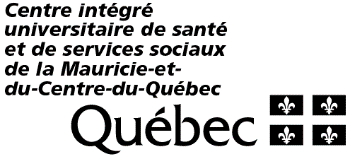 DEMANDE DE SERVICES DI-TSA-DPGuichet d’accès Accueil-Évaluation-Orientation-Liaison (AEOL)
Dossier de l’usager      Nom, Prénom             Dossier DI-TSA : __________________Dossier DI-TSA : __________________Dossier DP : _____________________Dossier DP : _____________________Dossier ICLSC : __________________Dossier ICLSC : __________________Nom : _____________________________________Prénom : ___________________________________D.D.N. : ____________- ________- _______----                        AAAA                   MM                 JJ                        AAAA                   MM                 JJ                        AAAA                   MM                 JJ                        AAAA                   MM                 JJ                        AAAA                   MM                 JJ                        AAAA                   MM                 JJ                        AAAA                   MM                 JJCOORDONNÉES de l’usagerCOORDONNÉES de l’usagerCOORDONNÉES de l’usagerCOORDONNÉES de l’usagerCOORDONNÉES de l’usagerCOORDONNÉES de l’usagerCOORDONNÉES de l’usagerCOORDONNÉES de l’usagerCOORDONNÉES de l’usagerCOORDONNÉES de l’usagerCOORDONNÉES de l’usagerCOORDONNÉES de l’usagerCOORDONNÉES de l’usagerCOORDONNÉES de l’usagerN.A.M. :N.A.M. :N.A.M. :Expiration :Sexe :Sexe :   F      MLangue parlée :Langue parlée :Langue parlée :   Français   Français   Autre : Adresse permanente :Adresse permanente :Adresse permanente :app. :app. :Ville : Ville : Ville : Code postal :Code postal :Code postal :Code postal :Tél. résidence :Tél. résidence :Tél. résidence :Tél. cellulaire : Tél. cellulaire : Tél. travail :Tél. travail :Tél. travail :Conjoint(e):Conjoint(e):Courriel :Courriel :Courriel :Occupation :Occupation :Père : Père : Père : Mère: Mère:    Décédé   Décédé   Inconnu   Inconnu   Décédée   Décédée   Décédée   Décédée   InconnueGarde : Garde : Garde :    Légale   Légale   Partagée   PartagéeGarde :Garde :   Légale   Légale   Légale   Légale   PartagéeAdresse :Adresse :Adresse :Adresse : Adresse :   Même adresse  Même adresse  Même adresse  Même adresse  Même adresseTél. rés/cell. :Tél. rés/cell. :Tél. rés/cell. :Tél. rés/cell. :Tél. rés/cell. :Tél. travail : Tél. travail : Tél. travail : Tél. travail :Tél. travail :Courriel :Courriel :Courriel :Courriel :Courriel :Si autre titulaire légal, précisez :Si autre titulaire légal, précisez :Si autre titulaire légal, précisez :Si autre titulaire légal, précisez :Si autre titulaire légal, précisez :personne lien ou à contacter si urgencepersonne lien ou à contacter si urgencepersonne lien ou à contacter si urgencepersonne lien ou à contacter si urgencepersonne lien ou à contacter si urgencepersonne lien ou à contacter si urgencepersonne lien ou à contacter si urgencepersonne lien ou à contacter si urgencepersonne lien ou à contacter si urgencepersonne lien ou à contacter si urgencepersonne lien ou à contacter si urgencepersonne lien ou à contacter si urgencepersonne lien ou à contacter si urgencepersonne lien ou à contacter si urgenceNom :Nom :Lien :Lien :Tél. rés. : Tél. rés. : Tél. cell/travail :Tél. cell/travail :milieu de viemilieu de viemilieu de viemilieu de viemilieu de viemilieu de viemilieu de viemilieu de viemilieu de viemilieu de viemilieu de viemilieu de viemilieu de viemilieu de vie   Seul (e)   Avec conjoint (e)   Seul (e)   Avec conjoint (e)   Seul (e)   Avec conjoint (e)   Seul (e)   Avec conjoint (e)   Avec enfant (s)   Avec parent (s)   Avec enfant (s)   Avec parent (s)   Avec enfant (s)   Avec parent (s)   RNI  Résidence privée    RNI  Résidence privée    RNI  Résidence privée    CHSLD	Résidence d’accueil de 	type familial(privée)   CHSLD	Résidence d’accueil de 	type familial(privée)   CHSLD	Résidence d’accueil de 	type familial(privée)   CHSLD	Résidence d’accueil de 	type familial(privée)   Autres (précisez) :   Autres (précisez) :   Autres (précisez) :   Autres (précisez) :Responsable : Responsable : Responsable : Responsable : Tél. : Tél. : Tél. : 	régime de protection		régime de protection		régime de protection		régime de protection		régime de protection		régime de protection		régime de protection		régime de protection		régime de protection		régime de protection		régime de protection		régime de protection		régime de protection		régime de protection		régime de protection		régime de protection		régime de protection		régime de protection		régime de protection		régime de protection		régime de protection		régime de protection	   Ne s’applique pas   Ne s’applique pas   Ne s’applique pas   Ne s’applique pas   Ne s’applique pas   Ne s’applique pas   Ne s’applique pas   Ne s’applique pas   Ne s’applique pas   Ne s’applique pasRépondant Répondant Répondant    Privé   Public   Privé   Public   Biens   Personne   Biens   Personne   Biens   Personne   Biens et personne   Biens et personne   Biens et personne   Biens et personne   Biens et personneAdresse :Adresse :Adresse :Tél. :Tél. :Tél. :DIAGNOSTICDIAGNOSTICDIAGNOSTICDIAGNOSTICDIAGNOSTICDIAGNOSTICDIAGNOSTICDIAGNOSTICDIAGNOSTICDIAGNOSTICDIAGNOSTICDIAGNOSTICDIAGNOSTICDIAGNOSTICDIAGNOSTICDIAGNOSTICDIAGNOSTICDIAGNOSTICDIAGNOSTICDIAGNOSTICDIAGNOSTICDIAGNOSTICDx principal : Dx principal : Dx principal : Autre(s) Dx : Autre(s) Dx : Autre(s) Dx : Posé le :Posé le :Posé le :Par :Par :NATURE DE LA DEMANDENATURE DE LA DEMANDENATURE DE LA DEMANDENATURE DE LA DEMANDENATURE DE LA DEMANDENATURE DE LA DEMANDENATURE DE LA DEMANDENATURE DE LA DEMANDENATURE DE LA DEMANDENATURE DE LA DEMANDENATURE DE LA DEMANDENATURE DE LA DEMANDENATURE DE LA DEMANDENATURE DE LA DEMANDENATURE DE LA DEMANDENATURE DE LA DEMANDENATURE DE LA DEMANDENATURE DE LA DEMANDENATURE DE LA DEMANDENATURE DE LA DEMANDENATURE DE LA DEMANDENATURE DE LA DEMANDEDescription de la problématique Description de la problématique Description de la problématique Description de la problématique Description de la problématique Description de la problématique Description de la problématique Description de la problématique Description de la problématique Description de la problématique Description de la problématique Description de la problématique Description de la problématique Description de la problématique Description de la problématique Description de la problématique Description de la problématique Description de la problématique Description de la problématique Description de la problématique Description de la problématique Description de la problématique Impacts sur la réalisation des habitudes de vie pour la personne et son entourage  Impacts sur la réalisation des habitudes de vie pour la personne et son entourage  Impacts sur la réalisation des habitudes de vie pour la personne et son entourage  Impacts sur la réalisation des habitudes de vie pour la personne et son entourage  Impacts sur la réalisation des habitudes de vie pour la personne et son entourage  Impacts sur la réalisation des habitudes de vie pour la personne et son entourage  Impacts sur la réalisation des habitudes de vie pour la personne et son entourage  Impacts sur la réalisation des habitudes de vie pour la personne et son entourage  Impacts sur la réalisation des habitudes de vie pour la personne et son entourage  Impacts sur la réalisation des habitudes de vie pour la personne et son entourage  Impacts sur la réalisation des habitudes de vie pour la personne et son entourage  Impacts sur la réalisation des habitudes de vie pour la personne et son entourage  Impacts sur la réalisation des habitudes de vie pour la personne et son entourage  Impacts sur la réalisation des habitudes de vie pour la personne et son entourage  Impacts sur la réalisation des habitudes de vie pour la personne et son entourage  Impacts sur la réalisation des habitudes de vie pour la personne et son entourage  Impacts sur la réalisation des habitudes de vie pour la personne et son entourage  Impacts sur la réalisation des habitudes de vie pour la personne et son entourage  Impacts sur la réalisation des habitudes de vie pour la personne et son entourage  Impacts sur la réalisation des habitudes de vie pour la personne et son entourage  Impacts sur la réalisation des habitudes de vie pour la personne et son entourage  Impacts sur la réalisation des habitudes de vie pour la personne et son entourage  SERVICE (S) DEMANDÉ (S) SERVICE (S) DEMANDÉ (S) SERVICE (S) DEMANDÉ (S) SERVICE (S) DEMANDÉ (S) SERVICE (S) DEMANDÉ (S) SERVICE (S) DEMANDÉ (S) SERVICE (S) DEMANDÉ (S) SERVICE (S) DEMANDÉ (S) SERVICE (S) DEMANDÉ (S) SERVICE (S) DEMANDÉ (S) SERVICE (S) DEMANDÉ (S) SERVICE (S) DEMANDÉ (S) SERVICE (S) DEMANDÉ (S) SERVICE (S) DEMANDÉ (S) SERVICE (S) DEMANDÉ (S) SERVICE (S) DEMANDÉ (S) SERVICE (S) DEMANDÉ (S) SERVICE (S) DEMANDÉ (S) SERVICE (S) DEMANDÉ (S) SERVICE (S) DEMANDÉ (S) SERVICE (S) DEMANDÉ (S) SERVICE (S) DEMANDÉ (S) DI TSA     Soutien intensif   répit   Soutien intensif   répit   Soutien intensif   répit   Soutien intensif   répit   Soutien intensif   répit   Soutien intensif   répit   Soutien intensif   répit   Soutien intensif   répit   Soutien intensif   répit   Hébergement	   Permanent 	   Temporaire   Hébergement	   Permanent 	   Temporaire   Hébergement	   Permanent 	   Temporaire   Hébergement	   Permanent 	   Temporaire   Hébergement	   Permanent 	   Temporaire   Hébergement	   Permanent 	   Temporaire   Intégration travail 	communautaire    Soutien à la personne   Intégration travail 	communautaire    Soutien à la personne   Intégration travail 	communautaire    Soutien à la personne   Intégration travail 	communautaire    Soutien à la personne   Intégration travail 	communautaire    Soutien à la personne   Intégration travail 	communautaire    Soutien à la personneDP    Déficience auditive   ASA (Aides de suppléance à l’audition)   Déficience visuelle   Déficience du langage   Déficience auditive   ASA (Aides de suppléance à l’audition)   Déficience visuelle   Déficience du langage   Déficience auditive   ASA (Aides de suppléance à l’audition)   Déficience visuelle   Déficience du langage   Déficience auditive   ASA (Aides de suppléance à l’audition)   Déficience visuelle   Déficience du langage   Déficience auditive   ASA (Aides de suppléance à l’audition)   Déficience visuelle   Déficience du langage   Déficience auditive   ASA (Aides de suppléance à l’audition)   Déficience visuelle   Déficience du langage   Déficience auditive   ASA (Aides de suppléance à l’audition)   Déficience visuelle   Déficience du langage   Déficience auditive   ASA (Aides de suppléance à l’audition)   Déficience visuelle   Déficience du langage   Déficience auditive   ASA (Aides de suppléance à l’audition)   Déficience visuelle   Déficience du langage   Déficience motrice       Groupe PASSAGE   Aide à la communication   Déficience motrice       Groupe PASSAGE   Aide à la communication   Déficience motrice       Groupe PASSAGE   Aide à la communication   Déficience motrice       Groupe PASSAGE   Aide à la communication   Déficience motrice       Groupe PASSAGE   Aide à la communication   Déficience motrice       Groupe PASSAGE   Aide à la communication   Traumatologie   Conduite automobile   Adaptation de véhicule   Traumatologie   Conduite automobile   Adaptation de véhicule   Traumatologie   Conduite automobile   Adaptation de véhicule   Traumatologie   Conduite automobile   Adaptation de véhicule   Traumatologie   Conduite automobile   Adaptation de véhicule   Traumatologie   Conduite automobile   Adaptation de véhiculeDP    Déficience auditive   ASA (Aides de suppléance à l’audition)   Déficience visuelle   Déficience du langage   Déficience auditive   ASA (Aides de suppléance à l’audition)   Déficience visuelle   Déficience du langage   Déficience auditive   ASA (Aides de suppléance à l’audition)   Déficience visuelle   Déficience du langage   Déficience auditive   ASA (Aides de suppléance à l’audition)   Déficience visuelle   Déficience du langage   Déficience auditive   ASA (Aides de suppléance à l’audition)   Déficience visuelle   Déficience du langage   Déficience auditive   ASA (Aides de suppléance à l’audition)   Déficience visuelle   Déficience du langage   Déficience auditive   ASA (Aides de suppléance à l’audition)   Déficience visuelle   Déficience du langage   Déficience auditive   ASA (Aides de suppléance à l’audition)   Déficience visuelle   Déficience du langage   Déficience auditive   ASA (Aides de suppléance à l’audition)   Déficience visuelle   Déficience du langage   Contrôle de l’environnement   Contrôle de l’environnement   Contrôle de l’environnement   Contrôle de l’environnement   Contrôle de l’environnement   Contrôle de l’environnement   Contrôle de l’environnement   Contrôle de l’environnement   Contrôle de l’environnement   Contrôle de l’environnement   Contrôle de l’environnement   Contrôle de l’environnementRÉFÉRÉntRÉFÉRÉntRÉFÉRÉntRÉFÉRÉntRÉFÉRÉntRÉFÉRÉntRÉFÉRÉntRÉFÉRÉntRÉFÉRÉntRÉFÉRÉntRÉFÉRÉntRÉFÉRÉntRÉFÉRÉntRÉFÉRÉntRÉFÉRÉntRÉFÉRÉntRÉFÉRÉntRÉFÉRÉntRÉFÉRÉntRÉFÉRÉntRÉFÉRÉntRÉFÉRÉntNom :Nom :Nom :Profession :Profession :Profession :Profession :Établissement :Établissement :Établissement :Adresse :Adresse :Adresse :Code postal :Code postal :Code postal :Code postal :Téléphone :Téléphone :Téléphone :Téléphone :Courriel :Courriel :Courriel :Télécopieur :Télécopieur :Télécopieur :Télécopieur :Signature :___________________________Signature :___________________________Signature :___________________________Signature :___________________________Signature :___________________________Signature :___________________________Signature :___________________________Signature :___________________________Signature :___________________________Signature :___________________________Signature :___________________________No de permis :___________No de permis :___________No de permis :___________No de permis :___________No de permis :___________No de permis :___________Date :________________Date :________________Date :________________Date :________________Date :________________            AAAA/MM/JJ            AAAA/MM/JJ            AAAA/MM/JJ            AAAA/MM/JJ            AAAA/MM/JJAGENT PAYEURAGENT PAYEURAGENT PAYEURAGENT PAYEURAGENT PAYEURAGENT PAYEURAGENT PAYEURAGENT PAYEURAGENT PAYEURAGENT PAYEURAGENT PAYEURAGENT PAYEURAGENT PAYEURAGENT PAYEURAGENT PAYEURAGENT PAYEURAGENT PAYEURAGENT PAYEURAGENT PAYEURAGENT PAYEURAGENT PAYEURAGENT PAYEUR   CNESST    CNESST    CNESST    CNESST    IVAC   IVAC   IVAC   IVAC   IVAC   SAAQ    SAAQ    SAAQ    SAAQ    SAAQ    SAAQ    RAMQ   RAMQ   RAMQ   RAMQ   RAMQ   Facturable   FacturableNo de dossier :No de dossier :No de dossier :Agent/conseiller :Agent/conseiller :Agent/conseiller :Agent/conseiller :Agent/conseiller :Agent/conseiller :Tél. :Tél. :Si applicable, événement survenu le :Si applicable, événement survenu le :Si applicable, événement survenu le :Si applicable, événement survenu le :Si applicable, événement survenu le :Si applicable, événement survenu le :Si applicable, événement survenu le :     		AAAA/MM/JJ     		AAAA/MM/JJ     		AAAA/MM/JJ     		AAAA/MM/JJ     		AAAA/MM/JJ     		AAAA/MM/JJ     		AAAA/MM/JJ     		AAAA/MM/JJ     		AAAA/MM/JJ     		AAAA/MM/JJ     		AAAA/MM/JJ     		AAAA/MM/JJ     		AAAA/MM/JJ     		AAAA/MM/JJ     		AAAA/MM/JJ